                     บันทึกข้อความ				 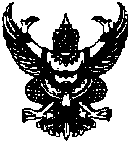 ส่วนราชการ   ฝ่ายการคลัง โทร 02332 6855 หรือโทร 6529 โทรสาร 0 2332 6855  		  ที่    กท 4908/ 			    	 วันที่              เมษายน 2567	 			 เรื่อง  รายงานผลการใช้จ่ายงบประมาณปีงบประมาณ พ.ศ. 2567 รอบเดือนตุลาคม 2566 ถึงเดือนมีนาคม 2567 เรียน  ผู้อำนวยการเขตพระโขนงตามคู่มือการประเมินคุณธรรมและความโปร่งใสในการดำเนินงานของหน่วยงานภาครัฐ (ITA)       ตัวชี้วัดย่อยที่ 9.3 การบริหารงบประมาณ ข้อ O17 ให้รายงานผลการใช้จ่ายงบประมาณรอบ 6 เดือนแรกของปีงบประมาณ พ.ศ. 2567 ให้ผู้อำนวยการเขตทราบ นั้น		ฝ่ายการคลัง ขอรายงานผลการใช้จ่ายงบประมาณ ตั้งแต่เดือนตุลาคม 2566 ถึงเดือนมีนาคม 2567 รวมถึงปัญหาอุปสรรคจากการดำเนินงานตามรายละเอียด ดังนี้		ผลการใช้จ่ายงบประมาณรอบ 6 เดือน (เดือนตุลาคม 2566 ถึงเดือนมีนาคม 2567)ปัญหาอุปสรรคจากการใช้จ่ายงบประมาณ- มีอัตราว่างในตำแหน่งที่ปฏิบัติงานด้านการจัดซื้อ/จัดจ้าง ด้านการเบิกจ่าย ส่งผลกระทบต่อการเบิกจ่ายงบประมาณ (โดยเฉพาะโรงเรียนในสังกัด)- การก่อหนี้งบลงทุน ดำเนินการได้ช้าเนื่องจากประสบปัญหาในการหาตัวผู้รับจ้าง	จึงเรียนมาเพื่อโปรดทราบงบประมาณรายจ่ายประจำปีงบประมาณ พ.ศ. 2567ผลการใช้จ่ายงบประมาณผลการใช้จ่ายงบประมาณเป้าหมายการใช้จ่ายงบประมาณรายจ่ายประจำปีงบประมาณ พ.ศ. 2567จำนวนเงิน (บาท)ร้อยละร้อยละ297,024,180.00111,585,517.6437.5735